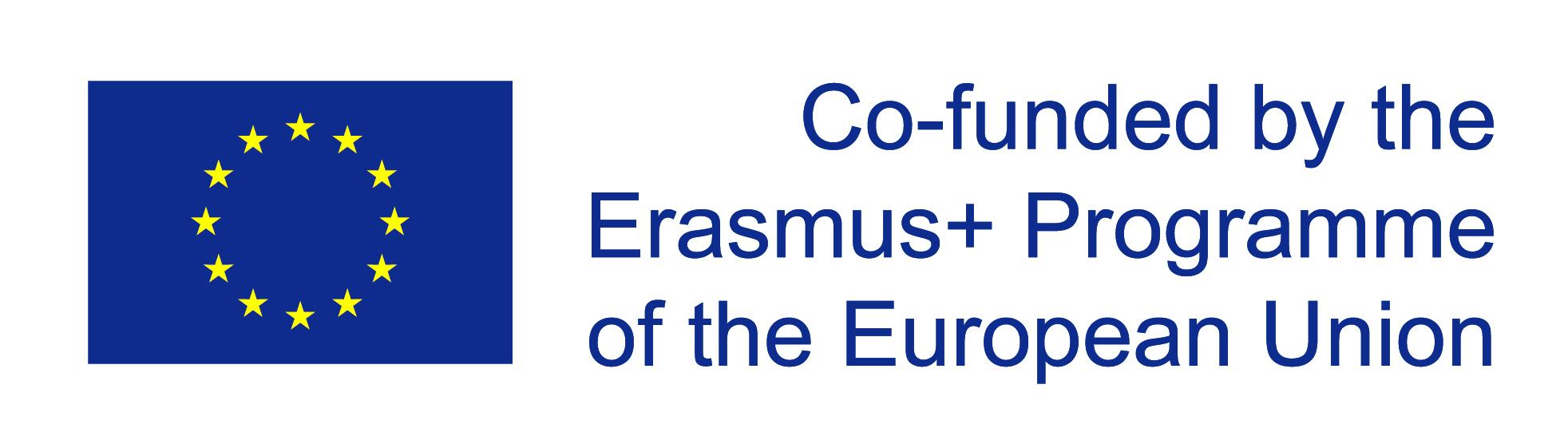 Teaching with photo and video documentaries on urban chances and challenges – lesson planTopic: ________________________________________________________________Subject(s)Group of students 
(age, level, …)DurationMain aim(s)Lesson structure Introduction (? minutes)BodyStep 1 (? minutes)Step 2 (? minutes)…Closure (? minutes)ResourcesAssessmentGeneral tips